BLUE CROSS/BLUE SHIELD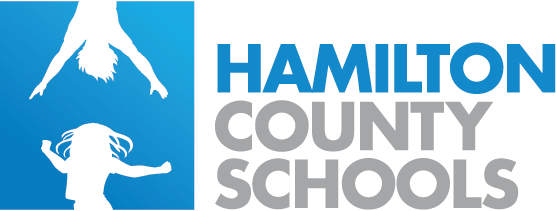 RETIREE RATE SHEETTypeYEARS OF SERVICETYPE COVERAGEMonthly Employee RateCLASSIFIED5-14RETIREE AND CHILDREN$689.38CLASSIFIED5-14RETIREE ONLY$336.85CLASSIFIED5-14RETIREE AND SPOUSE$689.38CLASSIFIED5-14RETIREE AND SPOUSE WITH EMPLOYER PLAN$789.38CLASSIFIED5-14RETIREE AND FAMILY$689.38CLASSIFIED5-14RETIREE AND FAMILY - SPOUSE WITH EMPLOYER PLAN$789.38CLASSIFIED5-14RETIREE'S CHILD ONLY$336.85CLASSIFIED5-14RETIREE'S SP AND CHILD ONLY $689.38CLASSIFIED5-14RETIREE'S SP AND CHILD ONLY - SPOUSE WITH EMPLOYER COVERAGE$789.38CLASSIFIED5-14RETIREE'S SPOUSE ONLY$436.85CLASSIFIED5-14RETIREE'S SPOUSE ONLY WITH EMPLOYER COVERAGE$536.85CLASSIFIED15 PLUSRETIREE AND CHILDREN$436.85CLASSIFIED15 PLUSRETIREE ONLY$100.00CLASSIFIED15 PLUSRETIREE AND SPOUSE$536.85CLASSIFIED15 PLUSRETIREE AND SPOUSE WITH EMPLOYER PLAN$636.85CLASSIFIED15 PLUSRETIREE AND FAMILY$689.38CLASSIFIED15 PLUSRETIREE AND FAMILY - SPOUSE WITH EMPLOYER PLAN$789.38CLASSIFIED15 PLUSRETIREE'S CHILD ONLY$336.85CLASSIFIED15 PLUSRETIREE'S SP AND CHILD ONLY $689.38CLASSIFIED15 PLUSRETIREE'S SP AND CHILD ONLY - SPOUSE WITH EMPLOYER COVERAGE$789.38CLASSIFIED15 PLUSRETIREE'S SPOUSE ONLY$436.85CLASSIFIED15 PLUSRETIREE'S SPOUSE ONLY WITH EMPLOYER COVERAGE$536.85CERTIFIED5-9RETIREE AND CHILDREN$689.38CERTIFIED5-9RETIREE ONLY$336.85CERTIFIED5-9RETIREE AND SPOUSE$689.38CERTIFIED5-9RETIREE AND SPOUSE WITH EMPLOYER PLAN$789.38CERTIFIED5-9RETIREE AND FAMILY$689.38CERTIFIED5-9RETIREE AND FAMILY - SPOUSE WITH EMPLOYER PLAN$789.38CERTIFIED5-9RETIREE'S CHILD ONLY$336.85CERTIFIED5-9RETIREE'S SP AND CHILD ONLY $689.38CERTIFIED5-9RETIREE'S SP AND CHILD ONLY - SPOUSE WITH EMPLOYER COVERAGE$789.38CERTIFIED5-9RETIREE'S SPOUSE ONLY$436.85CERTIFIED5-9RETIREE'S SPOUSE ONLY WITH EMPLOYER COVERAGE$536.85TypeYEARS OF SERVICETYPE COVERAGEMonthly Employee RateCERTIFIED10-19RETIREE AND CHILDREN$551.85CERTIFIED10-19RETIREE ONLY$215.00CERTIFIED10-19RETIREE AND SPOUSE$651.85CERTIFIED10-19RETIREE AND SPOUSE WITH EMPLOYER PLAN$751.85CERTIFIED10-19RETIREE AND FAMILY$689.38CERTIFIED10-19RETIREE AND FAMILY - SPOUSE WITH EMPLOYER PLAN$789.38CERTIFIED10-19RETIREE'S CHILD ONLY$336.85CERTIFIED10-19RETIREE'S SP AND CHILD ONLY $689.38CERTIFIED10-19RETIREE'S SP AND CHILD ONLY - SPOUSE WITH EMPLOYER COVERAGE$789.38CERTIFIED10-19RETIREE'S SPOUSE ONLY$436.85CERTIFIED10-19RETIREE'S SPOUSE ONLY WITH EMPLOYER COVERAGE$536.85CERTIFIED20+RETIREE AND CHILD$436.85CERTIFIED20+RETIREE ONLY$100.00CERTIFIED20+RETIREE AND SPOUSE$536.85CERTIFIED20+RETIREE AND SPOUSE WITH EMPLOYER PLAN$636.85CERTIFIED20+RETIREE AND FAMILY$689.38CERTIFIED20+RETIREE AND FAMILY - SPOUSE WITH EMPLOYER PLAN$789.38CERTIFIED20+RETIREE'S CHILD ONLY$336.85CERTIFIED20+RETIREE'S SP AND CHILD ONLY $689.38CERTIFIED20+RETIREE'S SP AND CHILD ONLY - SPOUSE WITH EMPLOYER COVERAGE$789.38CERTIFIED20+RETIREE'S SPOUSE ONLY$436.85CERTIFIED20+RETIREE'S SPOUSE ONLY WITH EMPLOYER COVERAGE$536.85